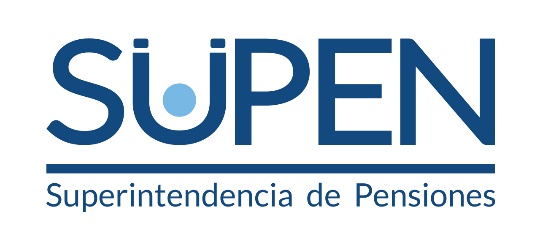 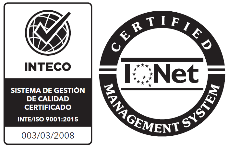 El Informe de Coyuntura y Supervisión del Sistema Nacional de Pensiones, se elabora para atender lo dispuesto en el artículo 38, inciso n) de la Ley N°7523, Régimen Privado de Pensiones Complementarias. La información contenida en este documento es propiedad intelectual de la Superintendencia de Pensiones (SUPEN) y de uso reservado para el Consejo Nacional de Supervisión del Sistema Financiero (CONASSIF). Dicha información podría ser de carácter confidencial o tener derechos reservados y privilegios legales asociados. La SUPEN no se hace legalmente responsable de la transmisión incorrecta de la información aquí contenida. La confección del documento estuvo a cargo de la División de Planificación y Normativa de la SUPEN. Cualquier duda a consulta sobre este documento favor canalizarla a la dirección de correo: Supen@Supen.fi.crContenidoCompendio Estadístico1.1 Activos AdministradosEl Sistema Nacional de Pensiones (SNP) y el Fondo de Capitalización Laboral (FCL) administran recursos, a junio de 2019, que totalizan 14 142 millones de colones, esto corresponde al 39,3% del Producto Interno Bruto (PIB). El crecimiento interanual fue del 11,7% para junio del 2019. El cuadro 1 muestra, los activos del SNP mediante la clasificación OCDE. Los fondos de pensión públicos en especial el Régimen de Invalidez, Vejez y Muerte administrado por la CCSS (RIVM) creció un 4,9% a junio del 2019 mientras que en junio del 2018 creció un 12,8%, estos representan un 7,9% del PIB. Los fondos de pensiones privados muestran una tasa de crecimiento en el 2019 del 13,6%, superior al 11,6% del 2018 y representan un 29,7% del PIB. Dentro de los fondos de pensiones privados se encuentran los planes obligatorios ocupacionales representan el 11,5% del PIB mientras que los Planes Obligatorios personales representan un 17,2% del PIB, en estos se encuentra el Régimen Obligatorio de Pensiones (ROP). Los activos de los planes voluntarios personales representan un 1% del PIB mientras que los del FCL representan un 1,7%. Cuadro 1El gráfico 1 muestra la evolución del activo total del 2009 al 2019 como porcentaje del PIB. En los regímenes de pensión obligatorios ocupacionales se encuentra el régimen de capitalización colectiva del Magisterio Nacional, que administra a junio del 2019 un 19,7% del PIB, por su parte el Fondo del Poder Judicial gestiona el 4,1% del PIB, el Régimen Obligatorio de Pensiones (ROP) que según la clasificación de OCDE es un Ocupacional Personal con 17,4% del PIB.Gráfico 1Sistema Nacional de PensionesActivos TotalesPorcentaje del PIBEn el gráfico 2 observa como el RIVM es el fondo con más activos administrados, cuenta con 2 859 millones de colones, que representan el 21,1% del total de activos del SNP, el cual se encuentra dentro de los fondos públicos de seguridad social.  El Fondo de Capitalización Colectiva del Magisterio Nacional administra el 18,9% que pertenece a la clasificación de obligatorios ocupacionales básicos de beneficio definido y Popular Pensiones OPC con una participación de 18,8% y que pertenece a la clasificación obligatorios personales de contribución definida. Gráfico 2Sistema Nacional de PensionesActivos por Entidadcomo Porcentaje del PIBJunio 20191.2 InversionesEl portafolio de inversiones (sin incluir carteras de créditos) del SNP y FCL equivale a cerca de 13 billones de colones. Del total de activos hay una concentración de 9,8 billones en el Sector Público, de los cuales 7,9 billones se encuentran invertidos en instrumentos del Ministerio de Hacienda y Banco Central de Costa Rica (BCCR). Respecto de la composición por régimen, del total de la cartera de inversiones, el 39,5% pertenece a regímenes básicos, 46,8% al ROP, 6,5% en los regímenes complementarios especiales, 4,5% al FCL y el 2,7% restante son de los fondos de pensiones voluntarios.Cuadro 2Inversiones por Régimen de Pensionesmillones de colones – junio 2019El cuadro 2 muestra las inversiones por régimen de pensiones a junio del 2019. En general se puede apreciar que de los 13 billones invertidos 9,8 billones están invertidos en títulos valores del Sector Público, 2,2 billones de colones en el Sector Privado y 828 mil millones en emisores extranjeros. El RIVM tiene invertido 2 billones en el sector público mientras que el RCCMN tiene 1,9 billones invertido. El Régimen Obligatorio de Pensiones (ROP) tiene 4,1 billones invertido en el sector público costarricense, 1,1 billones en el sector privado y 780 mil millones en emisores extranjeros.La presencia de valores extranjeros muestra diferencias entre carteras. A nivel general del ROP, el porcentaje de valores extranjero dentro de las carteras ha aumentado de 3,85% en el 2013 a 13,81% para cerrar el 2018., sin embargo, a junio de 2019 el porcentaje se mantiene cercano al 12,94%. Cuadro 3ROP: Valores ExtranjerosMonto y porcentaje del total de la cartera*A junio 2019El gráfico 3, muestra la evolución de las inversiones en valores extranjeros del ROP por operadora como porcentaje de la cartera total de la misma. El primer hecho que se observa es que Popular Pensiones desde el 2016 ha mantenido cerca de un 20% de su cartera en valores extranjeros. Un aspecto que resalta es el crecimiento desde el 2016 del porcentaje de valores extranjeros de las operadoras de CCSS-OPC y BAC San José Pensiones. Para junio del 2019 CCSS OPC tiene un 22,76% de su cartera invertida en valores extranjeros ligeramente superior a Popular Pensiones que tiene un 22,17%. Las otras operadoras no superan el 6% de inversión en valores extranjeros de su cartera.Gráfico 3ROP:  Evolución de las Inversiones en Valores ExtranjerosComo porcentaje del total de CarteraA junio de cada añoDe las inversiones en valores extranjeros únicamente el 4,60% se encuentran en instrumentos de renta fija mientras que el restante se encuentra en fondos mutuos, fondos índices o ETFs y que alcanzan los 744 816 millones de colones.En las carteras del ROP se ha incrementado la posición en moneda extranjera, aunque solamente en dólares estadounidenses. De representar un 10% entre el 2013 y 2015, a un 30,2% a junio del 2019. Es importante aclarar que no sólo las inversiones en el exterior son denominadas en dólares, sino también en instrumentos locales, principalmente emitidos por el Ministerio de Hacienda.Gráfico 3ROP:  Inversiones Composición por moneda junio 2019Desde el 2018, las carteras de los fondos de pensiones han experimentado una disminución por pérdidas no realizadas producto de la valoración, principalmente por aumento interno de las tasas de interés y las variaciones en el tipo de cambio. A junio de 2019 se presentan plusvalías no realizadas por valoración, aunque todavía se observan minusvalías no realizadas en los valores nacionales a junio del 2019.Cuadro 5ROP: Plusvalías y MinusvalíasInversiones valores nacionales y extranjeros Junio 2018 a junio 2019Fuente: Elaboración de SUPEN con datos suministrados por los fondosA junio de 2019 los fondos ROP conjuntamente presentaron plusvalías por valoración de 38 110 millones. Las plusvalías por valores extranjeros fueron de 47 227 millones, mientras que las inversiones en valores nacionales tuvieron minusvalías por 9 117 millones. Las disminuciones en la tasa de interés local han reducido las minusvalías. La mayor pérdida observada con respecto al activo total en los últimos meses se presentó en diciembre 2018 con una minusvalía de 177 246 millones, lo cual representó el 3,28% de las inversiones.  El cuadro 6 muestra las inversiones en títulos valores emitidos por el sector público de los fondos administrados utilizando la clasificación de la OCDE y como porcentaje del total de la cartera. Se observa que el IVM tiene un 94,68% concentrado en este tipo de emisores, mientras que el Régimen de capitalización colectiva del Magisterio Nacional tiene un 81,00% y el régimen del Poder Judicial mantiene un 87,65%. La mayoría de los fondos superan ligeramente el 60% mientras que destaca la operadora de la CCSS con un 42,98% de los fondos del ROP en valores del sector público. El gráfico 4 muestra la composición de las inversiones por sector de inversión para el ROP. Se pueden observar tres aspectos a resaltar. Primero, el crecimiento de las inversiones en emisores extranjeros, mientras en el 2013 representaban un 3,81% en junio del 2019 representan un 12,94%. Segundo, la menor importancia relativa que tiene las inversiones en Ministerio de Hacienda y BCCR, pasaron de un 65,82% en el 2013 a un 57,17% en junio del 2019. Finalmente, el crecimiento de la deuda individual dentro del portafolio que ha pasado de un 13,54% a un 19,05%.Gráfico 4ROP:  Composición inversiones por sectorJunio 20191.3 Gestores de pensionesEn el cuadro 7 se aprecia que BN-Vital y BCR Pensión son los gestores que presentan el mejor desempeño, al evaluar la rentabilidad sobre el patrimonio. Cuadro 7Rentabilidad sobre el patrimonioPorcentajes a junio de cada añoEn junio del 2016 el ingreso operativo de las operadoras de pensiones fue de 41 888 millones de colones y en junio del 2017 descendió a 39 985 millones, producto de pasar la comisión máxima en el ROP de 0,7% sobre saldo a 0,5%. El ingreso operativo paulatinamente se recupera conforme los activos administrados aumentan. Para junio del 2019 (últimos 12 meses) el ingreso producto de comisiones por administración alcanza los 45 781 millones. Las seis operadoras presentan utilidades netas por el período comprendido entre junio del 2018 y junio del 2019 de 7 021 millones de colones y un resultado operativo antes de impuestos y distribución de utilidades es de 16 573 millones de colones. El margen bruto de las operadoras se encuentra en un rango entre el 12% y el 35% siendo 26,4% para el 2019.Cuadro 8Información financiera de las operadoras de pensiones complementarias Millones de colones – A junio de cada año Nota: Debido a la obligación que tienen algunas entidades de repartir utilidades entre sus afiliados la comparación se realiza utilizando el “Resultado antes de participación de utilidades e impuestos”, los cuales, además de incluir los resultados operacionales, también incluyen los resultados financieros, es decir los rendimientos de sus inversiones propias y capital mínimo de funcionamiento.1.4 Planes de BeneficiosLos afiliados que hicieron retiro total del ROP, para el período comprendido entre enero y junio de 2019, fueron 7 713.  En promedio, cada pensionado retiró 7,3 millones de colones. Por otro lado, al cierre del trimestre 4 297 afiliados tienen un retiro programado que otorga en promedio una pensión adicional a la del régimen básico de 73 000 colones mensuales.  De igual forma, 2 567 personas optaron por una renta permanente que otorga en promedio 67 mil colones mensuales.Cuadro 9ROP: Planes de Beneficios- Retiro Total millones de colones costarricenses1.5 Libre Transferencia Si se analizan los movimientos según el sexo, del total de personas que han hecho libre transferencia el 41% son mujeres. En relación con el monto trasladado, los recursos de las mujeres representan el 39,9% del monto total por libre transferencia.Analizando la libre transferencia del ROP por grupo etario, el grupo que más ejerce el derecho es el que abarca afiliados con edades entre 30 y 44 años con el 45,4% de los movimientos y representa el 42,90% del total de recursos transferidos. Mientras que el grupo de afiliados menores de 30 años representa el 44% de los movimientos con el 14,7% de los recursos movilizados por libre transferencia, todo lo anterior durante el año 2019. Cuadro 10ROP: Libre Transferencia por rango de EdadEnero-junio 2019Fuente: Elaboración propia con datos suministrados por las entidades1.6 Retiros por cese de relación laboralEl desempleo en el país va en aumento. A partir de abril 2017 se nota un crecimiento de los afiliados que han realizado un retiro del saldo acumulado en el Fondo de Capitalización Laboral (FCL) por extinción de la relación laboral, pasando de 25 214 retiros en la fecha mencionada a 28 823 retiros en junio 2019, lo que representa un aumento del 16,43%. Junto con la cantidad retiros, el monto promedio también ha ido aumentando durante el periodo observado.Gráfico 5FCL:  Cantidad y Monto de RetirosPromedio móvil de los últimos 12 meses1.7 Afiliados fallecidos en ROPDe los afiliados fallecidos a partir de 2010, se encontró que 35 231 aún mantienen saldo en el ROP y mantienen un saldo acumulado de 21 mil millones de colones para un saldo promedio de 605 mil colones a junio 2019. Los afiliados fallecidos y que no retiraron la totalidad de sus recursos está creciendo a una tasa cercana al 9,6% para el 2018, sin embargo, el acumulado de afiliados fallecidos a los que no se les ha entregado el saldo del ROP a sus beneficiarios crece al 17,5%, esto nos indica que la cantidad de afiliados que no han dejado sus cuentas individuales sin saldo es de un 7,9% solo para el 2018. La situación anterior, puede deberse a trámites en los regímenes básicos y aportes diferidos en el ROP.Los saldos de las cuentas individuales de montos de las cuentas se clasifican según la siguiente distribución: El cuadro 12 muestra un histórico de los afiliados fallecidos de los que sus beneficiarios mantienen saldo en los fondos ROP acumulados y sobre los cuales las OPC cobran comisiones.  El monto acumulado de afiliados fallecidos del ROP crece en promedio al 37%.*Datos a junio 2019Temas de Asesoría Jurídica3.1 Consultas y denunciasLa División Jurídica recibió 66 trámites, de los cuales 43 fueron consultas y 23 denuncias.La mayoría de las consultas estuvieron relacionadas con el retiro de los recursos acumulados en el Régimen Obligatorio de Pensiones (22), seguido por el comportamiento de los rendimientos de los fondos de pensiones y capitalización laboral (9).Aunque aún se presentan denuncias relacionadas con planes voluntarios de pensiones o con la entrega de recursos del Fondo de Capitalización Laboral, durante el segundo trimestre solo se recibieron 6.3.2 Criterios jurídicosDe relevancia en este período, se emitieron los criterios PJD-07-2019 y PJD-09-2019.3.2.1 PJD-07-2019Se consultó a la División Jurídica respecto a la obligación que tiene la junta directiva de la Operadora de Pensiones Complementarias del Banco Popular y de Desarrollo Comunal de contar con los directores independientes a que se hace mención en el artículo 33 de la Ley de Protección al Trabajador y el Reglamento sobre Gobierno Corporativo.El dictamen concluyó lo siguiente: 1.	La conformación de las juntas directivas de las operadoras de pensiones está definida por la Ley de Protección al Trabajador y es complementada por lo dispuesto en el Reglamento sobre Gobierno Corporativo. 2.	De acuerdo con el artículo 33 de la Ley de Protección al Trabajador y el artículo 16 del Reglamento de Gobierno Corporativo, y salvo disposición legal en contrario, las operadoras de pensiones complementarias deben contar con al menos dos directores independientes en su junta directiva. Esta obligación resulta aplicable a Popular Pensiones OPC. 3.	Los comités técnicos también deben contar con directores independientes, según lo señalado en los artículos 6.4, 24 al 28 del Reglamento sobre Gobierno Corporativo, así como lo dispuesto en el artículo 14 del Reglamento de Riesgos.3.2.2 PJD-09-2019La División Jurídica emitió un criterio en relación con la posibilidad de invertir los fondos administrados por BCR Pensiones OPC en fondos de inversión internacionales que a su vez utilizan dentro de su gestión productos derivados y/o que a su vez invierten una parte del portafolio en instrumentos calificados como de alto rendimiento (high yield).El dictamen concluyó lo siguiente:1.	Sí es posible invertir los fondos administrados por BCR Pensiones OPC en fondos de inversión internacionales que a su vez utilizan dentro de su gestión productos derivados, siempre que el objetivo de estos últimos sea el criterio de manejo eficiente del portafolio, definido por la UCITS, tal y como lo dispone el artículo 17 RGA.2.	Sí es posible invertir los fondos administrados por BCR Pensiones OPC en fondos de inversión internacionales que a su vez invierten una parte del portafolio en instrumentos calificados como de alto rendimiento (high yield).  3.	En ambos casos deben tenerse presentes los principios desarrollados en el Capítulo II. Principios generales para la gestión de activos del RGA, lo indicado sobre los límites y prohibiciones establecidos en el Título V del RGA, y los requisitos para transar en mercados extranjeros, establecidos en el artículo 14 del mismo Reglamento.  4.	De igual manera, en ambos casos le corresponderá al órgano de dirección, al momento de definir la asignación estratégica de activos a que se refiere el artículo 5 RGA, valorar el grado en el que desea que los fondos que administra BCR Pensiones OPC se vean expuestos a estos tipos de instrumentos, todo lo anterior acorde con el apetito de riesgo y la diversificación.3.3 Proyectos de leyEstán discutiéndose en la Asamblea Legislativa otros proyectos de ley que podrían modificar el Sistema Nacional de Pensiones, el Expediente 21035 “Ley para fijar topes equitativos a las pensiones de lujo, rediseñar y redistribuir los recursos de la contribución especial solidaria y crear la figura de la Jubilación Obligatoria Excepcional”, el Expediente 20345 Ley de Reforma para la Equidad, Eficiencia y Sostenibilidad de los Regímenes de Pensiones y el Expediente 21130 Tope   a   las   Pensiones   de   Lujo   y   otras Disposiciones  en  Materia  de  Pensiones.Se ha dado apoyo al Ministerio de Comercio Exterior y a los asesores legislativos de la Comisión Especial que se encargará de conocer y dictaminar proyectos de ley requeridos para lograr la adhesión de Costa Rica a la Organización para la Cooperación y Desarrollo Económico (OCDE), durante el análisis y discusión del proyecto de Ley de reforma de la Ley N°7732 Ley Reguladora del Mercado de Valores, de 17 de diciembre de 1997, Ley N°3284 Código de Comercio, de 30 de abril de 1964, Ley N°8653 Ley Reguladora del Mercado de Seguros, de 22 de julio de 2008, Ley N°7558 Ley Orgánica del Banco Central de Costa Rica, de 3 de noviembre de 1995, Ley N°7333 Ley Orgánica del Poder Judicial, de 5 de mayo de 1993 y Ley N°7523 de Régimen Privado de Pensiones Complementarias y reformas de la Ley Reguladora del Mercado de Calores y del Código de Comercio, de 7 de julio de 1995. Expediente Legislativo Nº21.293. Se conformó un Grupo de Trabajo encargado de elaborar un proyecto de Ley de Protección al Consumidor Financiero, el cual es coordinado por el Consejo Nacional de Supervisión del Sistema Financiero y el Ministerio de Comercio Exterior. En la actualidad se discute un documento base con la idea de que sea presentado a la Asamblea Legislativa en el tercer trimestre de 2019. Sistema Nacional de PensionesClasificación OCDESistema Nacional de PensionesClasificación OCDESistema Nacional de PensionesClasificación OCDESistema Nacional de PensionesClasificación OCDESistema Nacional de PensionesClasificación OCDESistema Nacional de PensionesClasificación OCDESistema Nacional de PensionesClasificación OCDEDatos en millones de colones a junio de cada año, Porcentaje PIB y tasa de crecimiento interanualDatos en millones de colones a junio de cada año, Porcentaje PIB y tasa de crecimiento interanualDatos en millones de colones a junio de cada año, Porcentaje PIB y tasa de crecimiento interanualDatos en millones de colones a junio de cada año, Porcentaje PIB y tasa de crecimiento interanualDatos en millones de colones a junio de cada año, Porcentaje PIB y tasa de crecimiento interanualDatos en millones de colones a junio de cada año, Porcentaje PIB y tasa de crecimiento interanualDatos en millones de colones a junio de cada año, Porcentaje PIB y tasa de crecimiento interanualFondos de Pensiones201820182018201920192019Monto% PIB% crec.Monto% PIB% crec.1-) Público2 859 5528,4%12,4%2 998 2778,3%4,9%No contributivo*133 4550,4%4,1%139 2550,4%4,3%Régimen general seguridad Social (IVM)2 726 0978,0%12,8%2 859 0227,9%4,9%2-) Privado9 411 28027,7%11,6%10 688 56529,7%13,6%2.1) Planes Obligatorios 9 081 44926,7%11,8%10 329 98428,7%13,7%2.1.1) Ocupacionales3 707 79910,9%11,1%4 135 03011,5%11,5%Beneficio Definido3 424 40110,1%12,1%3 844 54210,7%12,3%Básicos2 885 2998,5%13,6%3 277 0129,1%13,6%Complementarios 539 1021,6%4,6%567 5301,6%5,3%Contribución Definida105 8560,3%-1,9%111 6170,3%5,4%Híbrido177 5420,5%1,9%178 8710,5%0,7%2.1.2) Personales5 373 65015,8%12,3%6 194 95517,2%15,3%Contribución Definida (ROP)5 373 65015,8%12,3%6 194 95517,2%15,3%2.2) Planes Voluntarios Personales329 8311,0%7,4%358 5801,0%8,7%Contribución Definida329 8311,0%7,4%358 5801,0%8,7%Colones260 7920,8%6,9%285 4510,8%9,5%Dólares69 0400,2%9,3%73 1300,2%5,9%Total de Activos Netos SNP12 137 37735,7%11,9%13 547 58737,6%11,6%3-) Fondo de Capitalización Laboral525 6661,5%11,4%595 0021,7%13,2%Total, de Activos SNP y FCL12 663 04337,3%11,9%14 142 58939,3%11,7%*No son Activos, se reporta en monto de beneficio reportado por CCSS RNC y DNP.*No son Activos, se reporta en monto de beneficio reportado por CCSS RNC y DNP.*No son Activos, se reporta en monto de beneficio reportado por CCSS RNC y DNP.*No son Activos, se reporta en monto de beneficio reportado por CCSS RNC y DNP.*No son Activos, se reporta en monto de beneficio reportado por CCSS RNC y DNP.*No son Activos, se reporta en monto de beneficio reportado por CCSS RNC y DNP.*No son Activos, se reporta en monto de beneficio reportado por CCSS RNC y DNP.Tipo de fondoDisponibilidadesEmisores extranjerosSector privadoSector PúblicoTotal generalRIVM00116 7772 076 2242 193 001Magisterio Nacional RCC4 3740449 3941 915 8282 369 596Poder Judicial0065 835467 250533 086Bomberos65014 94232 11447 121Régimen Obligatorio de Pensiones Complementarias57 528780 8421 149 7014 104 7596 092 830Regímenes Especiales y Otros10 0420172 658660 022842 722Voluntarios9 6778 321108 308226 108352 413Sub Total81 686789 1632 077 6159 482 30612 430 769Fondos de Capitalización Laboral26 54039 495173 504344 908584 446Total 108 226828 6582 251 1199 827 21313 015 215FechaMontoMillones de colonesPorcentaje2013101 4733,85%2014112 9663,72%2015233 5696,41%2016347 5038,14%2017479 2399,79%2018746 03913,81%2019*780 84112,94%Relación plusvalías / Inversiones totalesInversionesValores NacionalesValores ExtranjerosTotal30/06/2018-0,295.241.229-22.7937.651-15.14331/07/2018-0,255.352.762-33.26920.005-13.26431/08/2018-0,405.410.070-46.53824.775-21.76430/09/2018-0,655.398.555-60.82925.760-35.06931/10/2018-1,535.489.066-74.605-9.302-83.90630/11/2018-2,245.430.618-114.201-7.466-121.66731/12/2018-3,285.403.480-124.445-52.801-177.24631/01/2019-2,445.480.604-129.891-3.781-133.67328/02/2019-2,145.513.575-136.69418.686-118.00831/03/2019-2,035.703.375-141.58625.839-115.74730/04/2019-0,305.943.217-66.40548.487-17.91931/05/2019-0,375.941.657-36.64914.551-22.09830/06/20190,636.018.576-9.11747.22738.110Cuadro 6Inversiones en Sector PúblicoCuadro 6Inversiones en Sector PúblicoCuadro 6Inversiones en Sector PúblicoComo Porcentaje de la Cartera a JunioComo Porcentaje de la Cartera a JunioComo Porcentaje de la Cartera a Junio20182019Público94,91%94,68%Seguridad Social94,91%94,68%RIVM94,91%94,68%PrivadoPlanes Obligatorios OcupacionalesOcupacionalesBeneficio DefinidoBásicosRCCMN84,34%81,00%Fondo Poder Judicial95,05%87,65%Fondo Bomberos73,01%68,25%Complementarios CCSS-FRE75,54%76,64%FICE86,33%84,30%FRECOPE61,06%64,11%FVENLOT68,61%63,41%Contribución DefinidaHíbridoBNCR72,77%83,84%Planes Obligatorios PersonalesContribución DefinidaROP68,38%68,01%BCR-PENSION71,97%68,29%BN-VITAL70,25%69,97%CCSS-OPC54,57%42,98%POPULAR65,35%69,37%SJ-PENSIONES72,65%64,52%VIDA PLENA69,66%69,96%Planes Voluntarios PersonalesContribución DefinidaColones64,43%66,29%Dólares59,14%64,72%FCL (esto no entra en la clasificación)63,82%61,82%Operadora de Pensiones201420152016201720182019BN-Vital17,019,131,425,126,734,0Popular Pensiones20,511,522,420,722,928,7Vida-Plena15,910,418,29,38,215,0SJ Pensiones24,716,524,620,413,812,6BCR Pensión34,226,739,030,028,942,3CCSS OPC10,68,112,59,28,410,9AñoOperativoOperativoOperativoResultado Resultado AñoIngresoGastoResultadoNetoAntes de impuesto y utilidades201536 19829 4516 7474 8159 661201641 88830 69911 1906 33614 507201739 98530 2669 7195 45912 456201840 00930 8499 1605 26712 279201945 78133 29612 4847 02116 573ROP: Planes de Beneficios, 2011 al 2019ROP: Planes de Beneficios, 2011 al 2019ROP: Planes de Beneficios, 2011 al 2019ROP: Planes de Beneficios, 2011 al 2019ROP: Planes de Beneficios, 2011 al 2019ROP: Planes de Beneficios, 2011 al 2019ROP: Planes de Beneficios, 2011 al 2019Retiro totalRetiro totalRetiro programadoRetiro programadoRenta permanenteRenta permanenteCantidadMonto promedioCantidadMonto promedioCantidadMonto promedio20118 3192 1858214206201210 2822 8382441995201310 8713 381665879144201410 8024 1002317612780201511 9934 56439080333102201612 7565 3495677798493201713 4406 0231 449691 52466201813 8316 6883 420711 871622019*7 7137 3544 297732 56767*   Datos a junio 2019, montos promedio en miles de colones*   Datos a junio 2019, montos promedio en miles de colones*   Datos a junio 2019, montos promedio en miles de colones*   Datos a junio 2019, montos promedio en miles de colones*   Datos a junio 2019, montos promedio en miles de colones*   Datos a junio 2019, montos promedio en miles de colones*   Datos a junio 2019, montos promedio en miles de colones** Utilizando únicamente retiros superiores a ¢300.000** Utilizando únicamente retiros superiores a ¢300.000** Utilizando únicamente retiros superiores a ¢300.000** Utilizando únicamente retiros superiores a ¢300.000** Utilizando únicamente retiros superiores a ¢300.000** Utilizando únicamente retiros superiores a ¢300.000** Utilizando únicamente retiros superiores a ¢300.000Rango de EdadCantidad deMovimientosMonto de losmovimientosMenor de 3044,0%14,7%Entre 30 y 4445,4%42,9%Entre 45 y 599,5%35,2%Mayor o igual a 601,1%7,3%Cuadro 11Afiliados Fallecidos que sus beneficiarios no hanretirado los montos disponibles del ROPCuadro 11Afiliados Fallecidos que sus beneficiarios no hanretirado los montos disponibles del ROPCuadro 11Afiliados Fallecidos que sus beneficiarios no hanretirado los montos disponibles del ROPCuadro 11Afiliados Fallecidos que sus beneficiarios no hanretirado los montos disponibles del ROPDatos a junio del 2019Datos a junio del 2019Datos a junio del 2019Datos a junio del 2019Rango de Saldo en ColonesCantidad de AfiliadosMonto(millones)PromedioMenos de 50 mil14 93223315 614Entre 50 mil y 100 mil4 12629872 326Entre 100 y 200 mil3 892558143 429Entre 200 y 500 mil4 4621.438322 237Entre 500 mil y 1 millón2 9252.070707 845Entre 1 y 10 millones4 61512.3952 685 864Más de 10 millones2794.33915 550 500Total General35 23121.332605 487Cuadro 12Afiliados Fallecidos que sus beneficiarios no han retirado el ROPCuadro 12Afiliados Fallecidos que sus beneficiarios no han retirado el ROPCuadro 12Afiliados Fallecidos que sus beneficiarios no han retirado el ROPCuadro 12Afiliados Fallecidos que sus beneficiarios no han retirado el ROPCuadro 12Afiliados Fallecidos que sus beneficiarios no han retirado el ROPCuadro 12Afiliados Fallecidos que sus beneficiarios no han retirado el ROPCuadro 12Afiliados Fallecidos que sus beneficiarios no han retirado el ROPCuadro 12Afiliados Fallecidos que sus beneficiarios no han retirado el ROPCuadro 12Afiliados Fallecidos que sus beneficiarios no han retirado el ROPCuadro 12Afiliados Fallecidos que sus beneficiarios no han retirado el ROPAcumulados a diciembre de cada año hasta junio del 2019Acumulados a diciembre de cada año hasta junio del 2019Acumulados a diciembre de cada año hasta junio del 2019Acumulados a diciembre de cada año hasta junio del 2019Acumulados a diciembre de cada año hasta junio del 2019Acumulados a diciembre de cada año hasta junio del 2019Acumulados a diciembre de cada año hasta junio del 2019Acumulados a diciembre de cada año hasta junio del 2019Acumulados a diciembre de cada año hasta junio del 2019Acumulados a diciembre de cada año hasta junio del 2019Años201120122013201420152016201720182019*Nuevos fallecidos2.9323.1283.3093.3643.7544.1734.4494.8762.437Tasa de Crecimiento4,4%6,7%5,8%1,7%11,6%11,2%6,6%9,6%Cantidad acumulada de afiliados5.7418.86912.17815.54219.29623.46927.91832.79435.231Tasa de Crecimiento54,5%37,3%27,6%24,2%21,6%19,0%17,5%7,4%Monto de Saldo Acumulado (millones)1.5772.6953.9955.4737.3629.85812.87417.76421.332Tasa de Crecimiento70,9%48,2%37,0%34,5%33,9%30,6%38,0%20,1%